All Councillors are summoned to the Parish Council (Trust) Meeting immediately following the Parish Council Meeting on Monday, 2nd July 2018 in the North Luffenham Community Centre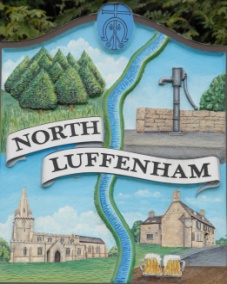 Agenda01/18	Apologies: Cllr Riordan, Cllr Burrows 02/18 Declarations of Interest03/18	To approve and sign Minutes of PC Trust meeting of 21st May 2018  04/18	Finance Report – ClerkTo receive Qtr 1 (April-June) ActualTo consider and approve Finance ReportTo seek approval for contracted services payments in line with that contract to be paid on receipt of invoice and confirmation that the work has been satisfactorily carried out; as per Financial Regulations section 5 sub-sections 5.5/5.605/18	To consider and agree the following payments:Mow All – May grass cutting £204.294 Counties – Grass Cutting £80.00Cllr Cade – Re-imbursement of spray costs re Woodland walk £59.8806/18	Field Gardens Report - Cllr CadeAllotments updateReview signage on Allotments Gate06/18	Oval Report - Cllr CadePlay Equipment – To receive a report on proposals for new play equipment and goal posts.07/18	To receive an update re insurance claim for tree root damage to resident’s property: Clerk08/18: To receive a proposal to open a new Bank account with HSBC to meet the Charity Commission requirement that the Charities bank account reflects its charitable status; the account to be titled; N Luffenham Field Garden & Recreation Ground Charity No 1173697. Upon opening to transfer the funds from the hold accounts and then arrange closure of such.  Clerk	09/18	Agenda items for discussion at the next meeting10/18	To receive a proposal to bring forward the next Parish Council (Trust) meeting from Monday, 3rd September 2018 to Tuesday 28th AugustJohn Willoughby, Parish Clerk, 25th June 2018